Acest proiect este finanțat cu sprijinul Programului Justiție al Uniunii Europene / This project is financed with the support of the Justice Programme of the European Union.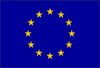 Publicăm rezultatul selecției efectuate în cadrul proiectului LawyerEx, ca urmare a anunțului privind selecția participanților publicat pe site www.unbr.ro la data de 16 ianuarie 2020La apelul pentru candidaturi lansat de UNBR la 16 ianuarie 2020 au răspuns 21 avocați: 1 avocat din Baroul Cluj, 1 avocat din Baroul Harghita, 1 avocat din Baroul Galați, 2 avocați din Baroul Iași,  2 avocați din Baroul Timiș și 14 avocați din Baroul București. Toți candidații au îndeplinit condiția de eligibilitate privind vechimea maximă în profesie de 7 ani.Toate candidaturile au fost analizate prin prisma competențelor specifice care pot fi utilizate în cadrul programului de schimb. Au fost selectați doi avocați din Baroul București.Având în vedere solicitarea  managerului de proiect  de a constitui  și o listă de rezervă, pentru eventualitatea în care persoanele selectate nu vor putea da curs programului de schimb, s-a decis  ca aceasta să cuprindă pe toți ceilalți candidați eligibili.  Înscrierea pe lista de rezervă nu garantează admiterea în următoarele runde de selecție. Nr. crt.Nume și prenumeBarouRezultatAndrei Roxana-StefaniaBucureștiADMISAnghel Maria GeorgianaBucureștiListă de rezervăBîrta VladBucureștiListă de rezervăDamaschin Andreea-CorinaBucurești Listă de rezervăDiaconescu Andrei-GeorgeBucurești Listă de rezervăDragomir Cristian - MihaiBucurești Listă de rezervăFurdui RazvanBucureștiListă de rezervăPalade RoxanaBucurești ADMISRainer AndreeaBucureștiListă de rezervăStoica DianaBucureștiListă de rezervăȘotropa AlexandruBucureștiListă de rezervăȘtefan IasminaBucurești Listă de rezervăVișoiu RuxandraBucureștiListă de rezervăZipis Alexandra-IoanaBucureștiListă de rezervăDragomir TeodoraClujListă de rezervăIonașcu AngelicaGalațiListă de rezervăPeter VargaHarghitaListă de rezervăOprea Alexandra TeodoraIași Listă de rezervăUrsu Bogdan-CostelIașiListă de rezervăRez OvidiuTimisListă de rezervăOțoiu AlexandraTimișListă de rezervă